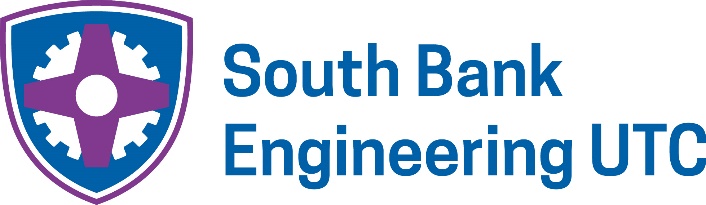 Position applied for: Grade/Salary Scale:Personal detailsTitle:	Mr  	Mrs  	Ms  	Miss    Other_____________________Surname: Other names: Previous names (for example, maiden name):____________________National Insurance number: DfE Reference number (if you are a qualified teacher): Address including postcode: Daytime telephone number: Home telephone number: Mobile telephone number: Email address: Where did you see the job advertised? Please read the guidance notes before completing this form. You should email or post your completed application form to:Dan Cundy, Principal DesignateSouth Bank Engineering UTCc/o London South Bank University103 Borough RoadLondon SE1 0AAinfo@southbank-utc.co.uk   Personal detailsTitle:	Mr  	Mrs  	Ms  	Miss    Other_____________________Surname: Other names: Previous names (for example, maiden name):____________________National Insurance number: DfE Reference number (if you are a qualified teacher): Address including postcode: Daytime telephone number: Home telephone number: Mobile telephone number: Email address: Where did you see the job advertised? Are you applying for this post on a job-share basis?Yes  		No  Current or most recent jobJob title: Department or section: Date you started: Current salary: Notice you need to give your current employer: Current or most recent jobJob title: Department or section: Date you started: Current salary: Notice you need to give your current employer: Current or most recent jobJob title: Department or section: Date you started: Current salary: Notice you need to give your current employer: Responsibilities: 1.2.3.4.5.6.Responsibilities: 1.2.3.4.5.6.Responsibilities: 1.2.3.4.5.6.Name and address of employer, including postcode: Phone number: Date you left: Reason for leaving: Resignation                                                                    (Please tick)                                Compromise Agreement                                           End of Fixed Term                                                       Other (please specify)Can we contact you at work?		Yes  		No  		Are you entitled to work in the UK	                Yes  		No  Name and address of employer, including postcode: Phone number: Date you left: Reason for leaving: Resignation                                                                    (Please tick)                                Compromise Agreement                                           End of Fixed Term                                                       Other (please specify)Can we contact you at work?		Yes  		No  		Are you entitled to work in the UK	                Yes  		No  Name and address of employer, including postcode: Phone number: Date you left: Reason for leaving: Resignation                                                                    (Please tick)                                Compromise Agreement                                           End of Fixed Term                                                       Other (please specify)Can we contact you at work?		Yes  		No  		Are you entitled to work in the UK	                Yes  		No  Education, qualifications and trainingGive details of your educational history – put the most recent first.  List all the schools, colleges, universities and so on you have attended.If we ask you for an interview, we will ask you to provide original proof of any relevant qualifications.Education, qualifications and trainingGive details of your educational history – put the most recent first.  List all the schools, colleges, universities and so on you have attended.If we ask you for an interview, we will ask you to provide original proof of any relevant qualifications.Education, qualifications and trainingGive details of your educational history – put the most recent first.  List all the schools, colleges, universities and so on you have attended.If we ask you for an interview, we will ask you to provide original proof of any relevant qualifications.Name and address of establishmentQualificationsDatePlease give details of any relevant qualifications, courses or training that you have taken and ledPlease give details of any relevant qualifications, courses or training that you have taken and ledPlease give details of any relevant qualifications, courses or training that you have taken and ledQualification, course or trainingOrganising bodyQualification, course or trainingOrganising bodyDateDetails of all previous employment (put the most recent first)Enter details of all your work experience, including periods of non-employment, unpaid work, voluntary work and study.You must explain all gaps, and managers will check any problems if you are called for interview.Details of all previous employment (put the most recent first)Enter details of all your work experience, including periods of non-employment, unpaid work, voluntary work and study.You must explain all gaps, and managers will check any problems if you are called for interview.Details of all previous employment (put the most recent first)Enter details of all your work experience, including periods of non-employment, unpaid work, voluntary work and study.You must explain all gaps, and managers will check any problems if you are called for interview.Details of all previous employment (put the most recent first)Enter details of all your work experience, including periods of non-employment, unpaid work, voluntary work and study.You must explain all gaps, and managers will check any problems if you are called for interview.Name and full address of employerDates of employmentJob title and main dutiesReason for leavingRefereesPlease enter the details of two referees, one of which must be your current employer. We have the right to ask any of your previous employers for a reference. Any offers of employment made are subject to the receipt of two satisfactory references.RefereesPlease enter the details of two referees, one of which must be your current employer. We have the right to ask any of your previous employers for a reference. Any offers of employment made are subject to the receipt of two satisfactory references.Full name and address of your current employer:Phone number: Fax: E-mail: What is this person’s relationship to you?Can we ask this person for a reference immediately?Yes  		No   	(Please tick)If ‘No’ when can we ask them?Full name and address of a second referee:Phone number: Fax: E-mail: What is this person’s relationship to you?Can we ask this person for a reference immediately?Yes  		No   	(Please tick)If ‘No’ when can we ask them?Supporting statementPlease outline how your knowledge, skills and experience make you suitable for the position. Refer to the person specification. Preferably no longer than two sides of A4 in 10 point Calibri font text please.You must fill in this sheet as you have applied for a job working with children.Please read the guidance notes on how to fill in this section.Please give details of all convictions, cautions, reprimands or police warnings (whether still relevant or not)You must fill in this sheet as you have applied for a job working with children.Please read the guidance notes on how to fill in this section.Please give details of all convictions, cautions, reprimands or police warnings (whether still relevant or not)Has a DBS (Disclosure & Barring Services) check already been carried out for you?Yes   		No   	(Please tick)Has a DBS (Disclosure & Barring Services) check already been carried out for you?Yes   		No   	(Please tick)Name of authority that carried out the DBS check:Date of DBS check:Has a previous employer ever investigated you?Yes  		No   	(Please tick)Have you ever been involved in activities involving contact with children or vulnerable adults outside the work environment (for example, sports coach, scout leader or voluntary work in a day centre)?Yes  		No   	(Please tick)Please sign below to confirm that you agree (if we appoint you) to let us carry out a DBS check on you.  If you refuse to let us carry out a check, we may not consider you for the job.Has a previous employer ever investigated you?Yes  		No   	(Please tick)Have you ever been involved in activities involving contact with children or vulnerable adults outside the work environment (for example, sports coach, scout leader or voluntary work in a day centre)?Yes  		No   	(Please tick)Please sign below to confirm that you agree (if we appoint you) to let us carry out a DBS check on you.  If you refuse to let us carry out a check, we may not consider you for the job.I agree that if appointed, you may carry out checks with the DBS for any records or convictions or cautions against me.  I am aware that information for standard and enhanced disclosures will be made available if appropriate.I confirm that the information I have given is correct.I agree to you carrying out other appropriate checks with the DBS if you need to do so, and also carrying out checks of your own records.Signature:                                                             	Date: Name (please print) I agree that if appointed, you may carry out checks with the DBS for any records or convictions or cautions against me.  I am aware that information for standard and enhanced disclosures will be made available if appropriate.I confirm that the information I have given is correct.I agree to you carrying out other appropriate checks with the DBS if you need to do so, and also carrying out checks of your own records.Signature:                                                             	Date: Name (please print) DeclarationBecause the job I am applying for means that I will be carrying out duties of a sensitive nature with children, I understand that this declaration must include details of any criminal convictions, cautions, reprimands and final warnings and any other information that may affect how suitable I am for the post.I understand that you will apply for an enhanced disclosure if you offer me a post.Are you aware of any police enquiries carried out following allegations made against you which may affect how suitable you are for this post?Yes  		No   	(Please tick)‘Yes’ please give details and the dates Have you ever been convicted by the courts, or cautioned, reprimanded or given a final warning by the police?  (The post you have applied for is not covered by the Rehabilitation of Offenders Act 1974.  This means that you need to tell us about all convictions, cautions, reprimands and final warnings on your criminal record).Yes  		No   	(Please tick)‘Yes’ please give details and the dates Signature:                                                	Date: We are committed to equal opportunities and will do everything reasonably possible to prevent unfair discrimination against people with criminal records.  However, our duty to protect children will come first.DeclarationPlease sign below to show that you have read the guidance notes on the back of the monitoring sheet when filling in this application, and that you agree to us using the personal information you have given with this job application to assess your suitability.  We must protect the public funds that we handle and may use the information you have supplied to prevent and detect fraud.  We may also share this information with other organisations that handle public funds.If you do not give your permission, we will not be able to consider your application for employment.As far as I know and believe, all parts of this form and any other supporting documentation that I have provided have been filled in fully and accurately.  If I am appointed to the post, I understand that if the information I supply is not accurate or is false, you could withdraw an offer of employment or dismiss me.Signature:                                     	Date: We have a procedure for hearing complaints of unfair treatment during the recruitment and selection process.  If you would like details of this scheme, you should contact:Project Manager, South Bank Engineering UTC,c/o London South Bank University103 Borough RoadLondon SE1 0AAinfo@southbank-utc.co.uk DeclarationPlease sign below to show that you have read the guidance notes on the back of the monitoring sheet when filling in this application, and that you agree to us using the personal information you have given with this job application to assess your suitability.  We must protect the public funds that we handle and may use the information you have supplied to prevent and detect fraud.  We may also share this information with other organisations that handle public funds.If you do not give your permission, we will not be able to consider your application for employment.As far as I know and believe, all parts of this form and any other supporting documentation that I have provided have been filled in fully and accurately.  If I am appointed to the post, I understand that if the information I supply is not accurate or is false, you could withdraw an offer of employment or dismiss me.Signature:                                     	Date: We have a procedure for hearing complaints of unfair treatment during the recruitment and selection process.  If you would like details of this scheme, you should contact:Project Manager, South Bank Engineering UTC,c/o London South Bank University103 Borough RoadLondon SE1 0AAinfo@southbank-utc.co.uk For office use onlyFor office use onlyShortlist stageInterview stageOffer stageMonitoring informationWe will treat your answers as strictly confidential and will only use the information you provide for monitoring purposes.We will use the information you provide on this form to produce anonymous statistics to help us with equal opportunities.Monitoring informationWe will treat your answers as strictly confidential and will only use the information you provide for monitoring purposes.We will use the information you provide on this form to produce anonymous statistics to help us with equal opportunities.Sex:	Male 		Female  (please tick)	Date of birth: How would you describe yourself (categories are based on the 2001 census)?a.	White		British 	Irish 	Other  (please give details) ________________________________________________________________b.	Mixed		White and black Caribbean 	White and black African 	White and Asian 	Other mixed group  (please give details) _____________________________________________________c.	Asian or Asian British		Indian 	Pakistani 	Bangladeshi 	Tamil 	Other Asian  (please give details) ___________________________________________________________d.	Black or black British		Caribbean 	African 	Other black background  (please give details) __________________________________________________e.	Chinese or other ethnic group			Chinese 	Any other ethnic group  (please give details)___________________________________________________How would you describe yourself (categories are based on the 2001 census)?a.	White		British 	Irish 	Other  (please give details) ________________________________________________________________b.	Mixed		White and black Caribbean 	White and black African 	White and Asian 	Other mixed group  (please give details) _____________________________________________________c.	Asian or Asian British		Indian 	Pakistani 	Bangladeshi 	Tamil 	Other Asian  (please give details) ___________________________________________________________d.	Black or black British		Caribbean 	African 	Other black background  (please give details) __________________________________________________e.	Chinese or other ethnic group			Chinese 	Any other ethnic group  (please give details)___________________________________________________Do you consider yourself to have a disability?  (The Disability Discrimination Act defines a disabled person as someone with a “physical or mental impairment which has a substantial and long term effect on his or her ability to carry out normal day-to-day activities”).Yes  		No   	(Please tick)	Prefer not to say  	(Please tick)Please describe your disability here Do you consider yourself to have a disability?  (The Disability Discrimination Act defines a disabled person as someone with a “physical or mental impairment which has a substantial and long term effect on his or her ability to carry out normal day-to-day activities”).Yes  		No   	(Please tick)	Prefer not to say  	(Please tick)Please describe your disability here What is your religion (categories are based on the 2001 census)?None 		Christian 	Buddhist 	Hindu Muslim 	Jewish 	Sikh 		Other  (please give details) ________________________________What is your religion (categories are based on the 2001 census)?None 		Christian 	Buddhist 	Hindu Muslim 	Jewish 	Sikh 		Other  (please give details) ________________________________Name: Position applied for: Guidance notesData Protection Act 1998 (this applies to the whole application form)We will use the personal information you have supplied in the application form and in any supporting documents to assess how suitable you are for the job you have applied for and to monitor how effective, efficient and fair our recruitment and selection process is.We may also use this information in internal proceedings to consider a complaint about the recruitment and selection process or to defend ourselves against a legal challenge on the fairness of the recruitment and selection process.  For these reasons, we will keep the information you provide for six months if you are not shortlisted for a job, and two years if we appoint you.We will check the information you supply with other people and organisations to confirm some of the facts you supply in your application (referees, previous employers, educational establishments, examination bodies and so on).Section 5 of the application form – RefereesPlease give the name and addresses of two people we can contact to get a reference for you.  One must be your current or last employer and the other preferably a former employer.  If you have not worked before, please give details of teachers, lecturers or others who know you well enough to comment on your ability to do the job.  Please do not use friends or relatives as referees.Section 7 of the application form – Rehabilitation of Offenders Act 1974Telling us about a criminal record may not necessarily prevent you from being offered a job.We may consider:the type of offence;the time since it happened;your age at the time; andany other relevant factors;when we make a decision on whether to offer you a job.Some convictions are never considered ‘spent’ under the terms of the Act – for guidance, visit www.lawontheweb.co.uk.Section 8 of the application form – Posts which are exempt from the Rehabilitation of Offenders Act 1974As you have applied for a job which involves working with children, we will carry out a Disclosure & Barring Services (DBS) check because these posts are exempt from the Rehabilitation of Offenders Act 1974.  Details of these posts are set out in the Rehabilitation of Offenders 1974 (Exception) (Amendment) Order 2001.  The DBS is an executive agency of the ome Office which hepsHome Office which helps employers to check records that were previously held by the police, the Department of Health (DOH) and the Department for Education (DfE).  We will ask for an enhanced disclosure due to the nature of the job.Standard disclosure – for jobs that involve working with children.Enhanced disclosure – for jobs that involve regularly caring for, training, supervising or being the only person in charge of children.  Enhanced disclosures involve an extra level of checking with local police forces as well as checks with the Police National Computer (PNC) and the government department lists held by the DfE and DOH.